Urząd Marszałkowski Województwa Mazowieckiego w Warszawie
Departament Kultury, Promocji i Turystyki
ul. Brechta 3, 03-472 Warszawa
Telefon: 22-59-79-501, dkpit@mazovia.pl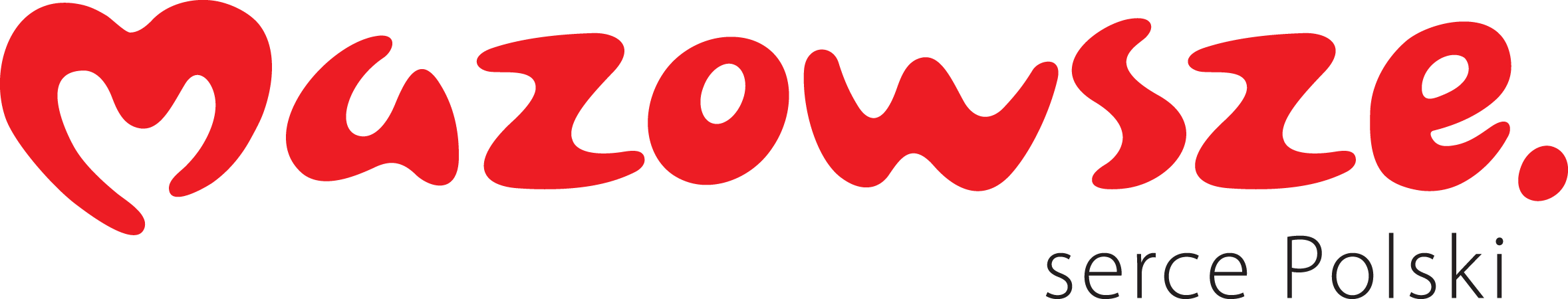 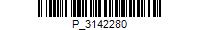 KP-IV.501.2.10.2022.DPWarszawa,  17 sierpnia 2022 r.Gminy Województwa Mazowieckiego
Według rozdzielnika
Dotyczy: II edycja konkursu „Renowacja Roku Zabytków Mazowsza”Szanowni Państwo,serdecznie zapraszam do zapoznania się i wzięcia udziału w II edycji konkursu „Renowacja Roku Zabytków Mazowsza”. Termin nadsyłania zgłoszeń upływa 31 sierpnia br. Regulamin konkursu, formularz zgłoszeniowy i inne informacje można znaleźć na stronie: https://bip.mazovia.pl/pl/bip/zalatw-sprawe/kultura-i-turystyka/dziedzictwo/renowacja-roku-zabytkow-mazowsza/renowacja-roku-zabytkow-mazowsza-1.html Ponadto zachęcam do opublikowania informacji o konkursie w Państwa mediach, jak również przekazanie informacji potencjalnym zainteresowanym. Z wyrazami szacunkuDyrektor Departamentu Kultury, Promocji i TurystykiPaweł Cukrowskipodpisano kwalifikowanym 
podpisem elektronicznymSprawę prowadzi:Dominika PilukTelefon: 22 59 79 161dominika.piluk@mazovia.pl